ЗАТВЕРДЖЕНО:   						рішенням сесії Городоцької міської ради№ ____ від «29» травня 2020 р. Міський голова_______________Р.Кущак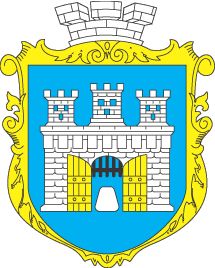 ПРОГРАМАСОЦІАЛЬНО-ЕКОНОМІЧНОГО ТА КУЛЬТУРНОГОРОЗВИТКУ МІСТА ГОРОДОК Львівської областіна 2020 рікЗМІСТВСТУП	31.	Аналіз соціально-економічного та культурного розвитку міста у 2019 році	51.1.Податково-бюджетна політика.	51.2.Діяльність підприємств комунальної форми власності.	61.3.Містобудування.	71.4.Дорожнє господарство.	71.5.Охорона навколишнього природного середовища.	81.6.Управління комунальним майном	81.7.Водопровідно-каналізаційні мережі.	93. Основні завдання на 2020 рік 	123.1. Бюджет. Фінансове забезпечення розвитку міста.	133.2.Житлово-комунальне господарство.	133.3.Діяльність підприємств комунальної форми власності.	143.4.Водопостачання та водовідведення.	143.5. Охорона навколишнього природного середовища	153.6.Дорожнє господарство.	163.7.Вуличне освітлення.	173.8.Управління комунальним майном	173.9. Запровадження електронних сервісів	203.10.Безпечне місто	203.11. Соціальне забезпечення	213.12.Спорт	213.13. Культурно-освітня сфера	223.14. Інвестиції	23Перелік галузевих програм, які фінансуватимуться у 2020 році за кошти бюджету міста	23ВСТУППрограма соціально-економічного та культурного розвитку м. Городка на 2020 рік розроблена відповідно до Законів України «Про місцеве самоврядування в Україні», «Про державне прогнозування та розроблення програм економічного і соціального розвитку України» і постанови Кабінету Міністрів України «Про розроблення прогнозних і програмних документів економічного і соціального розвитку та складання проекту державного бюджету».Вона враховує положення Закону України «Про Державний бюджет України на 2020 рік», прогнозні макропоказники економічного та соціального розвитку України на 2020 рік.Програма визначає цілі й пріоритети соціально-економічного та культурного розвитку міста на 2020 рік, завдання та заходи щодо розвитку відповідних галузей (сфер діяльності) згідно з основними стратегічними напрямами розвитку і заходами міських цільових програм.Відповідно до результатів соціально-економічного розвитку міста за попередні періоди, наявних проблем та нагальних потреб територіальної громади, можливостей надходження до бюджету міста Городок на 2020 рік, визначено цілі, пріоритети та завдання Городоцької міської ради, розроблено основні заходи щодо їх реалізації.Головними цілями передбачено створення умов для економічного зростання, подальшого сталого розвитку міста, вирішення соціальних і гуманітарних питань, забезпечення гідних умов життя та загального підвищення добробуту населення, підвищення ефективності використання земельних ресурсів і комунального майна, діяльності комунальних підприємств; розвитку міжнародних відносин; розвитку туризму; проведення цілеспрямованої містобудівної політики; поліпшення якості суспільних послуг.Перевага надаватиметься оновленню та розвитку інженерно-транспортної інфраструктури міста; впровадженню програм і заходів щодо підвищення енергоефективності галузей міського господарства; залученню інвестицій і створенню умов для розвитку підприємництва у пріоритетних галузях економіки; формуванню сучасної інфраструктури споживчого ринку; будівництву об'єктів соціальної сфери; підтримці соціально-незахищених верств населення; покращенню житлових умов городян; розвитку культури, фізкультури та спорту, підтримки сім'ї, дітей та молоді; захисту прав і свобод громадян; зміцненню законності,безпеки та правопорядку на території міста, розвитку зелених зон.Пріоритетами в роботі міської ради щодосоціально-економічного та культурного розвитку міста на 2020 рік визначено:забезпечення надійного функціонування систем життєзабезпечення, шляхом реалізації проектів з реконструкції та капітального ремонту, модернізації та розбудови інженерно-транспортної інфраструктури міста;покращення стану навколишнього природного середовища, сприяння впровадженню природоохоронних заходів, підвищення екологічної культури населення;підвищення ефективності енергоспоживання, зменшення споживання енергетичних ресурсів, шляхом заміни в рамках реконструкції та поточного ремонту мереж вуличного освітлення ламп на енергозберігаючі LED світильники; підвищення рівня безпеки мешканців міста, шляхом реалізації заходів програми Безпечне місто Городок/SafecityHorodok на 2020-2022 роки;створення умов для ефективного функціонування спортивних закладів міста;забезпечення публічності та прозорості діяльності органів місцевого самоврядування.Програмою передбачено реалізацію затверджених галузевих програм, враховано пропозиції постійних комісій міської ради, структурних підрозділів міської ради.Аналіз соціально-економічного та культурного розвитку містау 2019 році1.1.Податково-бюджетна політика.Загальні доходи міського бюджету за 2019 рік склали 61093,6 тис.грн  в т.ч. по загальному фонду – 41672,9тис.грн, з них власні надходження (податкові платежі)- 40089,5тис.грн, субвенція на будівництво мультифункціонального майданчика - 1071,3 тис.грн, субвенція на закупівлю квартири ВПО – 512,1тис.грн, по спеціальному фонду – 19420,7 тис.грн. в т.ч. субвенція на фінансове забезпечення ремонту доріг  – 10000,0 тис.грн та 1400,0тис.гривень субвенція на закупівлю штучного покриття спортивних майданчиків.Виконання дохідної частини бюджету міста, по загальному фонду склало103,00% до плану. Фактично до загального фонду міського бюджету надійшло доходів в сумі 40089,5тис.грн, що на 5148,9 тис.грн або 114,7% більше ніж у 2018 році, перевиконання склало 1176,9 тис.гривень.Рис. 1. Виконання доходної частини загального фонду міського бюджету м.Городок (тис. грн).1.2.Діяльність підприємств комунальної форми власності.Станом на 01.01.2020 у місті діє 2 комунальні підприємства та 1 комунальна установа Городоцької міської ради. З них 2 належать до житлово-комунальної сфери (КП «МКГ», КП «Городоцьке ВКГ»), 1 – спорту (КУ «Центр «Спорт для всіх»).Розмір доходів підприємств комунальної форми власності Городоцької міської ради за 2019 рік становить 17510,3 тис. грн. Сукупні витрати склали 18677,8 тис. грн.Фінансовий результат діяльності комунальних підприємствміської ради за 2019 рік (сальдо) – 108,6 тис. грн. прибутків, у т.ч. прибутки – 136,6 тис. грн. (КП «Міське комунальне господарство»), збитки – 28 тис. гривень (КП «Городоцьке ВКГ». З метою розширення матеріально-технічної бази комунальних підприємств, розроблено та затверджено Програму фінансової підтримки комунальних підприємств м.Городка на 2019 рік, в рамках реалізації заходів якої, надано фінансову допомогу в сумі 1359,00тис.грн на: 1. закупівлю мінітрактора з навісним обладнанням на суму 365,00тис.грн, придбання косарки – 30,00 тис.грн та напівпричіпа тракторного – 35,00 тис.грн для КП «Міське комунальне господарство»; 2. закупівлю каналопромивочної установки високого тиску - 647,00тис.грн, насоси для КНС – 282,00тис.грн - КП «Городоцьке водопровідно-каналізаційне господарство».1.3.Містобудування. У 2019 році на виконання заходів Інвестиційної програми використано 33 649,6тис.грн, що на 11 332,2тис.грн більше ніж у 2018 році. Роботи виконувались у галузі дорожнього господарства, водопостачання та водовідведення, вуличного освітлення міста, покращення житлового фонду та інші заходи.З метою збереження та відновлення архітектурного ансамблю центральної частини міста, у 2019 році виконано роботи щодо капітального ремонту багатоквартирного житлового будинку на майдані Гайдамаків, 17-18 в процесі якого замінено покрівлю даху та відремонтовано фасад другого поверху (за рахунок коштів міського бюджету – 478,664 тис.грн) та фасад першого поверху коштом власників приміщень. Розпочато капітальний ремонт даху багатоквартирного житлового будинку на майдані Гайдамаків, 28, який заплановано завершити у 2020 році (профінансовано на 1 січня 2020 року 228,912тис.грн).В рамках реалізації заходів, що брали участь в обласному конкурсі мікропроектів, проте не перемогли, проведено реконструкцію вуличного освітлення вулиць:Зарицького, Полуботка, Сонячна, Антонича, Людкевича, Заньковецької, Петлюри, Черемшини, Кн. Ольги, Січинського, В.Великого, Воробкевича, Вітовського. Розпочато роботи щодо забезпечення вуличним освітленням вул.Залізнична, П.Мирного.1.4.Дорожнє господарство.З метою забезпечення утримання в належному стані доріг загального та комунального значення, у 2019 році проведено капітальний ремонт міських доріг на вулицях:вул. Гоголя;вул. Комарнівська;проїзд на м-ні Гайдамаків;вул. Шевченка на ділянці від вул. Підгір’я до вул. Нижні Пасіки; капітальний ремонт дорожнього покриття між нежитловими будівлями на вул. Львівська, 38 (виконано робіт на суму 611,237тис.грн), об’єкт заплановано закінчити у 2020 році;капітальний ремонт дорожнього покриття між нежитловими будівлями на вул. Львівська, 38 (виконано робіт на суму 611,237тис.грн), об’єкт заплановано закінчити у 2020 році; а також капітальний ремонт пішохідного переходу і прилеглої території на вул.Перемишльська, роботи по цьому об’єкту також будуть завершені у 2020 році.Загалом впродовж 2019 року проведено поточних ремонтів міських доріг на 4,74млн.грн, що майже вдвічі більше ніж у 2018 році.1.5.Охорона навколишнього природного середовища.Для покращення санітарного та екологічного стану м. Городка впродовж 2019 року забезпечено збирання та вивезення побутових відходів з міського кладовища, проводилась ліквідація несанкціонованих сміттєзвалищ на вулицях міста.З метою забезпечення відводу дощових вод з по вул.Львівська, на замовлення міської ради, КП «МКГ» проведено очистку меліоративних канав (198,999тис.грн).Продовжувалась робота видалення аварійних дерев, а також формування крон дерев, обрізання кущів, та косіння трави на вулицях та площах міста.Протягом 2019 року видалено 15 аварійних дерев на вул. Авіаційній (біля будинків №37, 35, 112, 113, 114, 120); 20 дерев на майдані Гайдамаків, 2 дерева (ясеня) на вул. Коцюбинського; 2 дерева (тополі) на вул. Комарнівській; 1 дерево (ясен) на вул. Шевченка біля будинку №2 на загальну суму 175,968 тис.гривень.Придбано декоративні дерева Катальпи, а також кущі Гортензії, які висаджені на клумбах міста, зокрема, на вул. Львівській біля стоматполіклініки, в центральному сквері на майдані Гайдамаків, на вул.Перемишльська. Закуплено декоративні вазони, в які висаджено хвойні кущі та розташовано в центральній частині міста.У звітному періоді проведено ряд просвітницьких заходів серед учнів міських шкіл та вихованців ДНЗ щодо сортування сміття, за підтримки ГО «Зелена коробка».1.6.Управління комунальним майномУ 2019 році завершено реконструкцію другого поверху адміністративного корпусу на вул. Авіаційна, 35 в м. Городок Львівської області під дошкільний навчальний заклад, касові видатки з міського бюджету по об’єкту - 759,158тис.гривень. Для введення об’єкту в експлуатацію та повноцінного функціонування садочку було здійснено реконструкцію об’єктів благоустрою території (936,613 тис.грн) влаштовано огорожу – 128м, забруковано тротуарну доріжку, облаштовано 21 місце для зупинки транспортних засобів.Шляхом проведення електронного аукціону приватизовано об’єкт малої приватизації – нежитлову будівлю-котельню, за адресою вул. Чорновола, 10а.У 2019 році від здачі в оренду комунального майна поступило 498,9 тис.грн. Всього орендарів комунального майна - 41 (в т.ч. 24 за 1 грн в рік), площа орендованих приміщень – 1950 м.кв, (в т.ч 19733 м.кв., що надається в оренду за 1 грн в рік). Впродовж року до Городоцької міської ради надійшло10 звернень стосовно оренди комунального майна, та укладено понад 66 додаткових угод стосовно продовження термінів договорів оренди.Впродовж року продано наземельних торгах у формі аукціону: - земельну ділянку площею 0,2443 га на вул. Ю.Березинського (об’їзна дорога) для будівництва та обслуговування СТО з мийкою. При стартовій ціні продажу земельної ділянки – 575,937 тис.грн, земельна ділянка була продана ФОП Сенику Я.І. за 633,530 тис.гривень; - земельну ділянку площею 0,4200 га на вул. Івасюка для розміщення та експлуатації будівель та споруд підприємств промисловості. При стартовій ціні земельної ділянки – 718,499 тис.грн, в результаті торгів її було продано Котису О.І. за 790,349 тис.гривень;- земельну ділянку площею 0,1898 га на вул. В.Чорновола для будівництва та обслуговування об’єктів рекреаційного призначення. Ділянка була продана в результаті повторних земельних торгів по стартовій ціні – 487,463 тис.гривень.Всього у 2019 році до міського бюджету за результатами земельних торгів надійшло 1 911,342 тис.гривень. Відповідно до ст.128 Земельного кодексу України за рахунок авансових внесків, сплачених покупцями земельних ділянок несільськогосподарського призначення, проведено експертну грошову оцінку та продано у приватну власність 5 земельних ділянок комунальної власності під приватизованими об’єктами на загальну суму 2 839,088 тис.грн1.7.Водопровідно-каналізаційні мережі.На виконання завдань Програми СЕКР на 2019 рік та з метою забезпечення належного водопостачання і зменшення технічних втрат, в даній галузі виконано наступні завдання:збудовано водопровід по вул. Чорновола – 1119,456тис.грн (ТОВ «Тройдбуд»);Виконано роботи з капітального ремонту ділянки водопроводу на вул. Чайківського – 185,033 тис.грн (КП «Городоцьке ВКГ»);Продовжено виконання робіт по капітальному ремонту магістрального водогону Будзень II на ділянці від ПК 40 +16 до ПК 52+35 – 497,57тис.грн (ТзОВ «БК «Ключ добробуту»);Проведено капітальний ремонт водопроводу від вул.Шевченка до вул.Валової – 687,013тис.гривень (ТзОВ «ГАЛІО»).КП «Городоцьке ВКГ» проведено поточний ремонт:аварійної ділянки водогону БудзеньІІ-Поріччя, замінено 204 м.п Ø200мм/, аварійної ділянки водогону БудзеньІІ-Поріччя, замінено228 м.п Ø200мм;водопроводу вул.Мазепи-вул.Львівська, буд.92а,б.;зовнішнього водопроводу будинку 5Б вул.Скітник;водопроводу вул. Коцюбинського-вул.Шкільна; водопроводу вул. Виговського;водопроводу по вул.Я.Мудрого.1.8.Соціальне забезпечення. Надання адміністративних послуг. Станом на 1 січня 2020 року кількість населення міста Городок становить 16168, що у порівнянні з 2019 роком менше на 31 особу. Загальна чисельність жителів міста становить 23,6% у структурі населення району в цілому.Відділом державної реєстрації та надання адміністративних послуг Городоцької міської ради впродовж року надано 4356 адміністративних послуг, до бюджету міста надійшло 325,651 тис. гривень. Мешканцям міста впродовж року надано матеріальних допомог на суму 472,7тис.грн (232-ом особам), з них 32 тис.грн допомоги на поховання (8 осіб).На виконання Постанови Кабінету Міністрів України  від 26.06.2019 року № 582 «Про затвердження Порядку формування фондів житла для тимчасового проживання внутрішньо переміщених осіб та Порядку безоплатного надання у тимчасове користування житлових приміщень з фондів житла для тимчасового проживання внутрішньо переміщених осіб» Городоцькою міською радою придбано в комунальну власність міста 3-х кімнатну квартиру загальною площею 83,2 кв.м. вартістю 731,6 тис.грн (512,12тис.грн субвенція), яку планується надати родині ВПО.Надано субвенцію районному бюджету в сумі 138,756тис.грн на придбання житла учаснику бойових дій, з числа учасників АТО – Кіш І.Д, на умовах співфінансування, відповідно до Порядку придбання житла для учасників АТО та родин  Героїв Небесної Сотні.На виконання Програми компенсації пільгового проїзду окремих  категорій громадян в автомобільному транспорті на 2019 рік, перевізнику, що обслуговує маршрут №161 «Городок-АС – вул.Авіаційна» Орліку Н.Б. компенсовано 80,00тис.грн. за перевезення пільгових категорій громадян (орієнтовно 2666 поїздок в місяць).3. Основні завдання на 2020 рік 	Рис.3 Основні завдання на 2020 рік3.1. Бюджет. Фінансове забезпечення розвитку міста.На 2020 рік затверджено доходи міського бюджету у сумі 53 679,419тис.грн, в тому числі доходи загального фонду міського бюджету39 826,700 тис.грн, доходи спеціального фонду міського бюджету 13 852,719тис.грн, у тому числі бюджету розвитку 13411,119 тис.грн.Заплановано реалізувати 16 земельних ділянок, загальною площею11,341га.В структурі доходів міського бюджету акцизний податок становить 30,3% відсотків надходжень загального фонду.Показник надходжень акцизного податку на 2020 рік враховує прогнозні обсяги підакцизних товарів за даними міністерств. Зарахування у 2020 році частини (13,44%) акцизного податку з виробленого в Україні та ввезеного на митну територію України пального до міського бюджету  прогнозується – 11 573,755тис.грн. Прогнозна сума єдиного податку на 2020 рік становить 13794,2тис.грн, і збільшується порівняно із очікуваним показником у 2019 році (13551,6тис.грн.) на 242,6тис.грн. Прогнозний показник податку на майно(плата за землю та орендної плати з юридичних та фізичних осіб, податку на нерухоме майно відмінне від земельної ділянки) до місцевого бюджету на 2020 рік становить 10599,5тис.грн, порівняно із очікуваним показником на 2019 рік (10701,2тис.грн), зменшується на 101,7тис.грн.3.2.Житлово-комунальне господарство.Одним з головних завдань на 2020 рік у даній сфері є зняття з балансу КП «Міське комунальне господарство» багатоквартирних будинків та забезпечення максимально комфортного переходу на запропоновані Законом України «Про житлово-комунальні послуги» форми управління.Актуальним у 2020 році залишається питання впорядкування міського кладовища, а саме: завершення брукування основних доріжок, впорядкування території під поховання.Передбачено кошти на озеленення міста, в т.ч. закупівлю дерев, кущів, смітників, декоративних вазонів, проведення благоустрою територій та площ в центральній частині міста. Заплановано також капітально відремонтувати фасад будинку на майдані Гайдамаків, 28.Завдання на 2020 рік у сфері житлово-комунального господарства:Поточний ремонт та благоустрій площі: на вул.Перемишльська (біля ресторану "Калина") та біля пам’ятника Б.Хмельницькому на вул.Львівська, в сквері на майдані Гайдамаків, навпроти будинку №3, на вул. Львівська,17 (біля Городоцької дитячої музичної школи).Виготовлення технічних паспортів на комунальні багатоквартирні житлові будинки;Зняття з балансу багатоквартирних будинків, проведення конкурсу на визначення управителя;Електропостачання кварталу комплексної забудови по вул.Героїв Крут ( в т.ч. коригування ПКД) та кварталу індивідуальної житлової забудови в мікрорайоні «Підгай»;Придбання павільйонів для зупинок громадського транспорту та улаштування посадкових майданчиків на зупинках громадського транспорту з установленням павільйонів на вул. Львівська м.Городок Львівської області;Спільно з Гродоцьким РЕМ вирішити питання встановлення трансформаторної підстанції в мікрорайоні «Підгай» з метою розвантаження лінії електропередач вул.Підгай, вул.Я.Мудрого.3.3.Діяльність підприємств комунальної форми власності.З метою забезпечення стабільної роботи комунальних підприємств, відповідно до їх функціональних призначень щодо надання послуг мешканцям міста, покращення якості надаваних послуг для забезпечення необхідними основними засобами, прийнято Програму фінансової підтримки комунальних підприємств м.Городка на 2020-2022 роки.Програмою передбачено надання фінансової допомоги на: Закупівлю прибиральної машини для КП «Міське комунальне господарство»;Закупівля матеріалів для ремонту огорожі бази КП "МКГ" на вул.Чорновола в м.Городок Львівської областіЗакупівлю матеріалів на ліквідацію аварій водопровідно-каналізаційних мереж;Закупівлю автозапчастин до комунальної техніки;3.4.Водопостачання та водовідведення.Спираючись на роботу проведену у попередні періоди, у 2020 році міською владою заплановано продовжити виконання робіт у сфері водопостачання та водовідведення міста. Зокрема, заміна найбільш аварійних ділянок водопроводів, в тому числі водогону Будзень, з метою зменшення втрат води.Актуальним залишається питання продовження каналізування міста, з метою забезпечення його належного санітарно-екологічного стану, а також надання населенню доступу до користування мережею побутової каналізації. З метою вирішення даного проблемного питання, у 2020 році заплановано профінансувати ряд заходів із розширення каналізаційних мереж міста та модернізації існуючих. Завдання на 2020 рік у сфері водопостачання та водовідведення:Будівництво водопроводу кварталу індивідуальної житлової забудови в мікрорайоні «Підгай»;Будівництво водопроводу на вул. Зарицького;Каналізування житлових мікрорайонів м. Городок, Львівcької обл. V етап, вул.Підгір’я, Дорошенка, Сагайдачного, Шашкевича, Хоткевича, Шевченка, Окружна, Галицька, Коновальця;Капітальний ремонт ділянок напірного колектора каналізації від вул. Стуса до вул. Комарнівська;Капітальний ремонт напірного колектора каналізації від КНС на вул.Комарнівська до очисних споруд;Капітальний ремонт магістрального водогону Будзень IIна ділянці від ПК 40+16 до ПК 52+35;Будівництво каналізаційної мережі на вул. Біласа, вул.Нова в м.Городок Львівської області (в т.ч. коригування ПКД);Будівництво побутової каналізації на вул.Вергуна, Довбуша в м.Городок Львівської області (в т.ч. виготовлення ПКД);Виготовлення ПКД на об’єкти: «Будівництво водопроводу по вул.Стасюка, Огієнка, Озаркевича в м. Городок Львівської області», «Будівництво водопроводу кварталу індивідуальної житлової забудови на вул.Героїв Крут та П.Орлика в м. Городок Львівської області»;«Будівництво побутової каналізації на вул.Стуса в м.Городок Львівської області», «Будівництво побутової каналізації на вул.Перемишльська, вул.Сірка, вул.Д.Галицького, вул.Павлика до вул.Грушевського в м.Городок Львівської області», «Будівництво дощової каналізації по вул.Д.Галицького на ділянці від вул.Павлика до вул.Грушевського в м.Городок Львівської області».3.5. Охорона навколишнього природного середовищаЗавдання на 2020 рік у сфері благоустрою та охорони навколишнього природного середовища:Придбання та встановлення урн для сміття;Висадка зелених насаджень на вул.Авіаційна (біля фігурки Матері Божої), на майдані Гайдамаків, вул.Валова;Продовження ліквідації стихійного сміттєзвалища на вул.Григоренка (територія міського кладовища);Продовження робіт щодо відновлення, очистки та забезпечення належного утримання меліоративних ровів міста;Виявлення і ліквідація неконтрольованих скидів нечистот у р. Верещиця;Продовження відлову, імунізації та стерилізації безпритульних тварин міста.3.6.Дорожнє господарство.Впродовж останніх чотирьох років вдалось капітально відремонтувати ряд доріг, утримувати в належному стані ґрунтові дороги, шляхом поточного ремонту з використанням щебню, асфальтні – ямковим ремонтом. У 2019 році за підтримки державного бюджету розпочато ремонт вул.Комарнівська, який заплановано завершити у 2020 році. З метою організації об’їзду центральної частини міста, впродовж 2018-2019 років капітально відремонтовано дорожнє покриття вулиць Валова, Шевченка, Яворницького та Гоголя. Для завершення об’їзного шляху залишилось відремонтувати вул.Нижні Пасіки, яка з’єднує між собою вулиці Валова-Шевченка та Гоголя-Шевченка. Першочергове питання – капітальний ремонт вул.Артищівська, яка є частиною дороги загального користування місцевого значення С140304 Городок – Малий Любінь. Оскільки через судовий процес із підрядником, що не виконав своїх договірних зобов’язань, тривав два роки та унеможливлював проведення робіт по даному об’єкту, цьогоріч усі зусилля міської ради будуть скеровані на ремонт даної дороги.Завдання на 2020 рік у сфері дорожнього господарства:Капітальний ремонт доріг на вулицях: Комарнівська, Артищівська, Нижні Пасіки, заїзду між багатоповерховими житловими будинками по вул.Чорновола, 10-14;Завершення капітального ремонту дорожнього покриття між нежитловими будівлями на вул.Львівська, 38;Завершення капітального ремонту пішохідного переходу і прилеглої території на вул.Перемишльська;Реконструкція частини площі на майдані Гайдамаків;Поточний ремонт пішохідної доріжки на ділянці від площі біля універмагу до вул.Перемишльська, 16 «б»;Поточний ремонт проїздів: по вул.Виговського від № 5 до 12, біля багатоквартирних житлових будинків по вул.Авіаційна від № 55 до 56, біля багатоквартирних житлових будинків по вул.Авіаційна від № 29 до 33, від вул.Львівська до вул. Івасюка, від вул.Львівька до вул.Джерельна, від вул. Чайківського до урочище "Стрельбище», проїзду до багатоквартирного житлоовго будинку №10 на вул. Павлика;Поточний ремонт доріг: В.Пасіки, Вишенського, Григоренка, Джерельна, Заньковецької, Незалежності, О.Кобринської, Є.Коновальця, Крушельницької, Лисенка, Менцинського, Кн.Ольги, Озаркевича, Паркова, С.Петлюри, Підгай, Підгір’я, Промислова, Сковороди, Стасюка, В.Стуса, І.Франка, Чайківського, Черемшини, В.Чорновола, Р.Шухевича, на перехресті вул.Підгір’я - вул. Т.Шевченка;Виготовлення технічних паспортів на дороги;Обстеження технічного стану мостів на вул.Н.Пасіки та вул.Паркова;Обслуговування ливневої каналізації, ремонт та заміна дощоприймачів;Утримання доріг в зимовий період; очищення та прибирання центральної дороги від ґрунтових наносів піску та шлаку.3.7.Вуличне освітлення.Оскільки впродовж останніх років місто вдалось майже повністю охопити вуличним освітленням, то у 2020 році основний акцент – заміна ламп вуличного освітлення на енергоощадні LED. Як показав досвід 2019 року такі заходи є економічно вигідними та забезпечують належне освітлення вулиць міста у темну пору доби.Завдання на 2020 рік у сфері вуличного освітлення:Реконструкція вуличного освітлення на вул.Комарнівська (проєкт переможець обласного конкурсу місцевих ініціатив);Завершення робіт щодо реконструкції вуличного освітлення на вул.Залізнична, П.Мирного;Закупівля LED світильників та їх встановлення в ході проведення поточних ремонтів вуличного освітлення.3.8.Управління комунальним майномЗ метою залучення інвестицій в місто та наповнення міського бюджету у 2020 році через процедуру аукціону до продажу пропоновано шістнадцять земельних ділянок, незавершене будівництво на вул.Чорновола, 18, складське приміщення на вул.Авіаційна, 123 та будівлю колишнього КПП на вул.Любінська, 2Земельні ділянки пропоновані до продажу в 2020 роціРеалізація даних об’єктів, з одного боку, дозволить виконати дохідну частину спеціального фонду місцевого бюджету, а з іншого стане значним поштовхом до подальшого розвитку на території міста промислової та соціальної інфраструктури, а також житлового будівництва.Спрямовуватимемо зусилля і на продовження роботи із належного оформлення права власності на земельні ділянки, що знаходяться під об’єктами комунальної власності, адже це питання є принциповим для виконання на них будь яких робіт із капітального, ремонту, реконструкції і.т.д. Завдання на 2020 рік у сфері управління комунальним майном:Реалізація запланованого до продажу, комунального майна. Залучення до оподаткування суб’єктів господарювання за використання земельних ділянок комунальної власності, які використовують їх без правовстановлюючих документів, шляхом укладення договорів оренди за результатами претензійної роботи та судових позовів.Постійне оновлення інформації з інвентаризації міських земель;Розробка детальних планів територій: мікрорайону вул.Стуса, мікрорайону вулиць Довбуша, Вергуна, Зарицького та частини вул.Підгір’я, на розі вулиць І.Франка-П.Калнишевського для облаштування дитячого майданчика, на вул.Яворівській для облаштування дитячого майданчика та відпочинкової зони;Розробка проекту землеустрою: щодо відведення земельної ділянки для облаштування дитячого майданчика на вул.Яворівській, для облаштування дитячого майданчика та відпочинкової зони на розі вулиць І.Франка-П.Калнишевського, для обслуговування нежитлової будівлі будинку ратуші на м-ні Гайдамаків 6, для обслуговування виробничих будівель та офісного приміщення на вул. Чорновола, 8, земельної ділянки для обслуговування нежитлової будівлі - неврологічного відділення Городоцької ЦРЛ на вул. Я.Мудрого 2,щодо встановлення меж земельної ділянки в натурі (на місцевості) для обслуговування нежитлової будівлі на вул. Перемишльській, щодо відведення земельної ділянки для облаштування стадіону на вул. Шевченка.Топографічне знімання: орієнтовною площею 8га в районі вулиць Зарицького-Підгір’я, орієнтовною площею 1 га на вул.Яворівській, орієнтовною площею 25га в районі вулиць Стасюка, Огієнка, Озаркевича, орієнтовною площею 12 га на вул. В.Стуса, орієнтовною площею 17 га в районі вулиць Перемишльської-І.Сірка;3.9. Запровадження електронних сервісів	З метою розвитку електронного урядування у 2020 році міською радою заплановано розвинути ряд електронних сервісів для мешканців міста, що були запроваджені у попередні періоди, а саме: Електронні петиції;Електронна реєстрація тварин;Відкрите місто;Продовжувати наповнення порталу «Відкриті дані».Безпечне містоВраховуючи розгалужену інфраструктуру міста Городок, значну кількість об’єктів життєзабезпечення, завдання впорядкування дорожнього руху, підвищені завдання безпекового супроводу проведення масових заходів, механізми оперативного реагування на небезпеки для населення існує потреба сучасних методів моніторингу та опрацювання  потенційних загроз.У 2018 році було затверджено Програму «Безпечне місто Городок / SafeCityHorodok на 2019-2020 роки». В рамках реалізації заходів якої, у 2019 році закуплено та встановлено на стадіоні, кладовищі та вулицях міста 19 відеокамер.В рамках реалізації заходів Програми у 2020 році заплановано придбати жорсткі диски до відеореєстратора, для зберігання інформації, що записується на камери, а також продовжити встановлення відеокамер у громадськоактивних частинах міста.Завдання на 2020 рік:Закупівля 8 жорстких дисків по 8 Тб для відеореєстратора;Закупівля та встановлення 13 оглядових камер;Перспектива охоплення відеонаглядом територій дитячих садочків, шкіл, в т.ч. музичної, прилеглих до храмів територій, територій дозвілля дітей та молоді.3.11. Соціальне забезпеченняОсновні завдання на 2020 рік у соціальній сфері:Провести фінансування в повному обсязі Програми соціального захисту та соціального забезпечення населення міста Городка на 2020-2022 роки;Провести фінансування в повному обсязі та забезпечити реалізацію заходів Програми протиепідемічного захисту населення міста Городок Львівської області від коронавірусу COVID-19;Закупити та встановити ігрові споруди для дитячих майданчиків;Співфінансувати закупівлю діагностичної системи рентгенівської IMAX 160 з системою для цифрової рентгенографії та встановлення її в приміщенні Городоцької райполіклініки;Придбання на умовах співфінансування з державного бюджету квартир для тимчасового проживання внутрішньо-переміщених осіб.3.12.СпортВпродовж останніх років докладено чимало зусиль щодо розвитку матеріально-технічної бази спортивних об’єктів міста, в тому числі міського стадіону (встановлено 200 нових сидінь на частині трибун, встановлено споруди для тренажерного майданчика, влаштовано універсальний спортивний майданчик з «наливним» покриттям, здійснено реконструкцію спортивного корпусу стадіону, встановлено 5 камер відеоспостереження). Наступним кроком до оновлення міського стадіону є облаштування у 2020 році бігових доріжок та реконструкція центральної трибуни стадіону. У плановому періоді буде завершено роботи із будівництва мультифункціонального спортивного майданчика для занять ігровими видами спорту за адресою вул. Авіаційна,122.  У 2020 році на КУ «Центр «Спорт для всіх» покладено організацію та проведення змагань з важкої атлетики, гирьового спорту, футболу, волейболу, тхеквондо ВТФ, айкідо Йошинкан, інваспорту, стрільби з лука, шахів та фестивалів спорту згідно з затвердженим календарним планом проведення спортивних заходів.Завдання на 2020 рік у сфері спорту:Реконструкція центральної трибуни та бігових доріжок стадіону на вул.Шевченка,7;Завершення робіт з будівництва мультифункціонального спортивного майданчика для занять ігровими видами спорту за адресою вул. Авіаційна,122;Виготовлення ПКД на Будівництво спортивного майданчика з влаштуванням наливного покриття біля Городоцького НВК №2 Загальноосвітня школа-гімназія на вул. вул.Львівська, 7;Реконструкція системи опалення та освітлення спортивного залу на вул.Паркова, 7;Закупівля та встановлення фігур для скейт-парку на міському стадіоні по вул.Шевченка,7 (проєкт переможець обласного конкурсу місцевих ініціатив);Поточний ремонт бігових доріжок на території спортивного комплексу «Підгай».3.13. Культурно-освітня сфераУ школах міста навчається 2571 учень. Нагальним для міста залишається питання недостатнього забезпечення дітей дошкільною освітою. На звітну дату потреба в місцях у відповідних закладах становить 288 місць, у розрізі ДНЗ:ДНЗ ясла-садок №3 «Барвінок» - 151;ДНЗ ясла-садок №4 «Зернятко» - 9;Опорний заклад Городоцький НВК №5 – 63;ДНЗ ясла-садок №2 «Калинонька» - 65.У зв’язку з відкриттям нового корпусу ДНЗ ясла-садок №2 «Калинонька», мікрорайон вул.Авіаційна вдалось майже повністю охопити дошкіллям.З метою підтримки закладів освіти та культури міста, у 2020 році заплановано спів фінансувати реалізацію наступних заходів:Капітальний ремонт Городоцького НВК №2 «ЗОШ І ст. - гімназія»;Капітальний ремонт басейну ДНЗ №3 «Барвінок»;Капітальний ремонт Городоцької дитячої музичної школи;Капітальний ремонт дошкільного закладу №2;Закупівля крісел для районного Народного дому.З метою зміцнення авторитету органу місцевого самоврядування, забезпечення неперервності і ефективності процесу розбудови держави, зростання ролі міста в економічних, політичних та культурних відносинах, виходячи з необхідності підвищення рівня політичної свідомості та громадянської активності мешканців міста, відродження духовності, збереження історичної пам’яті нації і виховання у підростаючого покоління почуття патріотизму та відповідальності за майбутнє незалежної української держави, залучення всіх категорій та верств населення до відзначення державних та народних свят, проведення міських заходів, збереження історичних, національних традицій розроблено та затверджено Програму проведення заходів з відзначення державних, національних, професійних, релігійних свят та мистецьких заходів у м. Городку на 2020-2022 роки, на реалізацію заходів якої передбачено 300,00тис.гривень.За рахунок коштів міського бюджету також передбачено профінансувати виготовлення облікової документації паспортів на об’єкти культурної спадщини міста.3.14. ІнвестиціїЗ метою залучення у місто інвесторів, заплановано реалізацію на аукціоні представленого вище, комунального майна міста.У 2020 році планується розпочати ряд багатоквартирного житлового будівництва, а саме: будівництво багатоквартирного житлового будинку по вул.Джерельна, 15, будівництво багатоквартирного житлового будинку на вул.Львівська, 12, вул.Чорновола, 8-К.ТОВ ВКК «Еталон» планує виконати роботи по облаштуванню берегової лінії елементами благоустрою в межах ділянки автостанції по вул.Стуса, 7.Перелік галузевих програм, які фінансуватимуться у 2020 році за кошти бюджету міста											тис.грн.Секретар ради								Ю.Віткова№ з/пАдреса земельної ділянкиПлоща земельної ділянки (га),Пропоноване цільове призначенняВид продажу1вул. П.Мирного0,0921Будівництво та обслуговування будівель ринкової інфраструктуриПродаж земельної ділянки 2вул. П.Мирного4,6766Будівництво та обслуговування логістичного центруПродаж права оренди3вул. П.Орлика0,3772Будівництво та обслуговування торгово-громадського центруПродаж земельної ділянки4вул. Ю.Березинського 0,7901Будівництво та обслуговування будівель торгівліПродаж земельної ділянки5вул. Ю.Березинського 0,7846Будівництво та обслуговування готельно-ресторанного комплексуПродаж земельної ділянки6вул. Ю.Березинського 0,2919Будівництво та обслуговування торгово-виставкового центруПродаж земельної ділянки7вул. Ю.Березинського 0,2762Будівництво та обслуговування логістичного центруПродаж земельної ділянки8вул. Ю.Березинського 0,2881Будівництво та обслуговування СТО з мийкоюПродаж земельної ділянки9вул. Ю.Березинського 0,3113Будівництво та обслуговування логістичного центруПродаж земельної ділянки10вул. Ю.Березинського 0,3146Будівництво та обслуговування адміністративних та офісних приміщеньПродаж земельної ділянки11вул. Ю.Березинського 0,2956Будівництво та обслуговування торгово-громадського центруПродаж земельної ділянки12вул. Ю.Березинського 0,2947Будівництво та обслуговування закладу громадського харчування та об’єкта туристичної інфраструктуриПродаж земельної ділянки13вул. Ю.Березинського 0,2706Будівництво та обслуговування закладу громадського харчування та об’єкта туристичної інфраструктуриПродаж земельної ділянки№з/пНазва програмиРозробник проекту програмиРозмір фінансування на 2020 рік1Програма розвитку мережі й утримання автомобільних доріг, організації та безпеки дорожнього руху в м.Городок на 2020-2022 роки.Відділ містобудування архітектури та ЖКГ3790,502Програма інвестиційного розвитку м.Городка на 2020-2022 рокиВідділ містобудування архітектури та ЖКГ27779,4183Програма Безпечне місто Городок/SafecityHorodok на 2020-2022 рокиВідділ економіки, бюджету та комунального майна250,004Програма по охороні та раціональному використанню земель, підвищенню родючості ґрунтів і покращення угідь на 2020-2022 роки Відділ земельних ресурсів та охорони навколишнього природного середовища170,005Програма проведення заходів з відзначення державних, національних, професійних, релігійних свят та мистецьких заходів у м.Городку на 2020-2022 рокиСекретар ради300,006Програма розвитку житлово-комунального господарства та благоустрою м. Городка на 2020-2022 рокиВідділ містобудування архітектури та ЖКГ3867,007Програма соціального захисту та соціального забезпечення населення міста Городка на 2020-2022 рокиВідділ звернень громадян, документообігу та соціальних питань510,008Програма розвитку земельних відносин на території Городоцької міської ради на 2020-2022 рокиВідділ земельних ресурсів та охорони навколишнього природного середовища447,009Місцева програма розвитку фізичної культури і спорту в м.Городку на 2020-2022 рокиКУ «Центр «Спорт для всіх»2857,08110Програма виготовлення технічної документації, правовстановлюючих документів на об’єкти комунальної власності міста Городка та проведення їх оцінки на 2020 рік Відділ економіки, бюджету та комунального майна6,6611Програму фінансової підтримки комунальних підприємств м.Городка на 2020-2022 рокиВідділ містобудування архітектури та ЖКГ4166,49912Програма охорони навколишнього  природного середовища міста Городка 2020 – 2022 рокиВідділ земельних ресурсів та охорони навколишнього природного середовища650,0013Програма пожежної та техногенної безпеки міста Городка направленої на забезпечення функціонування 15 Державної пожежно-рятувальної частини ГУ ДСНС у Львівській області на 2020 рік15 Державна пожежно-рятувальна частина ГУ ДСНС у Львівській області15,0014Програма забезпечення житлом на умовах співфінансування учасників бойових дій-учасників АТО,які перебувають на обліку потребуючих покращення житлових умов у виконавчого комітету Городоцької міської ради Львівської області на 2018-2020 рокиВідділ звернень громадян, документообігу та соціальних питань440,0015Програма матеріальної підтримки діяльності правоохоронних органів в контексті взаємодії з органами місцевого самоврядування «Безпечний Городок»  на 2020 рікГородоцький ВП Яворівського ВП ГУ НП у Львівській області20,0016Програма фінансування освітньої галузі, дошкільних навчальних закладів, закладів охорони здоров’я та культури на території м.Городка на 2020 рікВідділ економіки, бюджету та комунального майна241,50117Програма розвитку партнерства, міжнародної технічної допомоги, співпраця з громадськими організаціями та благодійними фондами на 2020-2022 рокиСекретар ради29,0018Програма протиепідемічного захисту населення міста Городок Львівської області від коронавірусу COVID-19Провідний спеціаліст із соціально-економічного, інноваційного розвитку та аналізу, енергоменеджер50,0019Програма забезпечення житлом внутрішньо переміщених осіб та членів їх сімей –мешканців м. Городка Львівської області на 2020 рікВідділ звернень громадян, документообігу та соціальних питань476,40020Місцева Програма організації  суспільно корисних робіт для порушників,  на яких судом накладено адміністративне  стягнення у вигляді виконання суспільно – корисних робіт на  2020-2022 рр.10,00ВСЬОГОВСЬОГОВСЬОГО46057,059